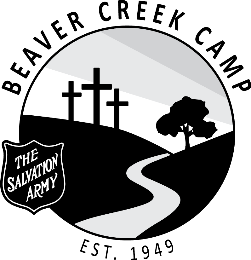 POSITION:	Cleaning StaffDURATION:	July 2 – August 26, 2022 (8 Weeks and 2 Days)OBJECTIVE:	To assist the hospitality coordinator with camp cleanliness and laundry dutiesSUPERVISION:	Hospitality Coordinator / Divisional Youth SecretariesRESPONSIBILITIES:Ensure any lice laundry is handled and laundered appropriately.Maintain cleanliness of laundry room and hospital guestrooms.Assist in cleaning cabin washrooms.Regular pick up and incineration of trash.Clean toilets.Restock supplies.Participate in camp clean up at the end of each camp.Attend all staff devotions.Ensure living accommodations is kept clean and tidy.Be flexible and have a good disposition.Work within the total camp program and cooperate with other staff members.Be loyal to the aims, policies and regulations of the camp.Maintain a responsible level of maturity and leadership.Be familiar with Summer Staff Handbook, and all procedures and resources.It is understood that the administration reserves the right to dismiss any member of the staff if the best interest of the camp demands it.Perform any task beyond those assigned as required.DECLARATION: As a staff member of The Salvation Army Beaver Creek Camp, I will work to support the mission.  I will conduct myself in an honorable manner at all times, according to the standards of The Salvation Army.Staff MemberDate SignedWitnessDate SignedDivisional Youth SecretaryDate Signed